The Emporia Community Arts Alliance has issued the 2024 Call for Artist for a new, site-specific mural. To apply, please complete and submit this application form and all additional requirements. You may send questions and completed application to the Director of Visit Emporia, LeLan Dains at lelan@visitemporia.com.The Emporia Art Alliance is made up of volunteers that represent a variety of art organizations in Emporia. The group has come together to enrich and promote Emporia through the arts. Find out more about Emporia Public Art at visitemporia.com/place/public-art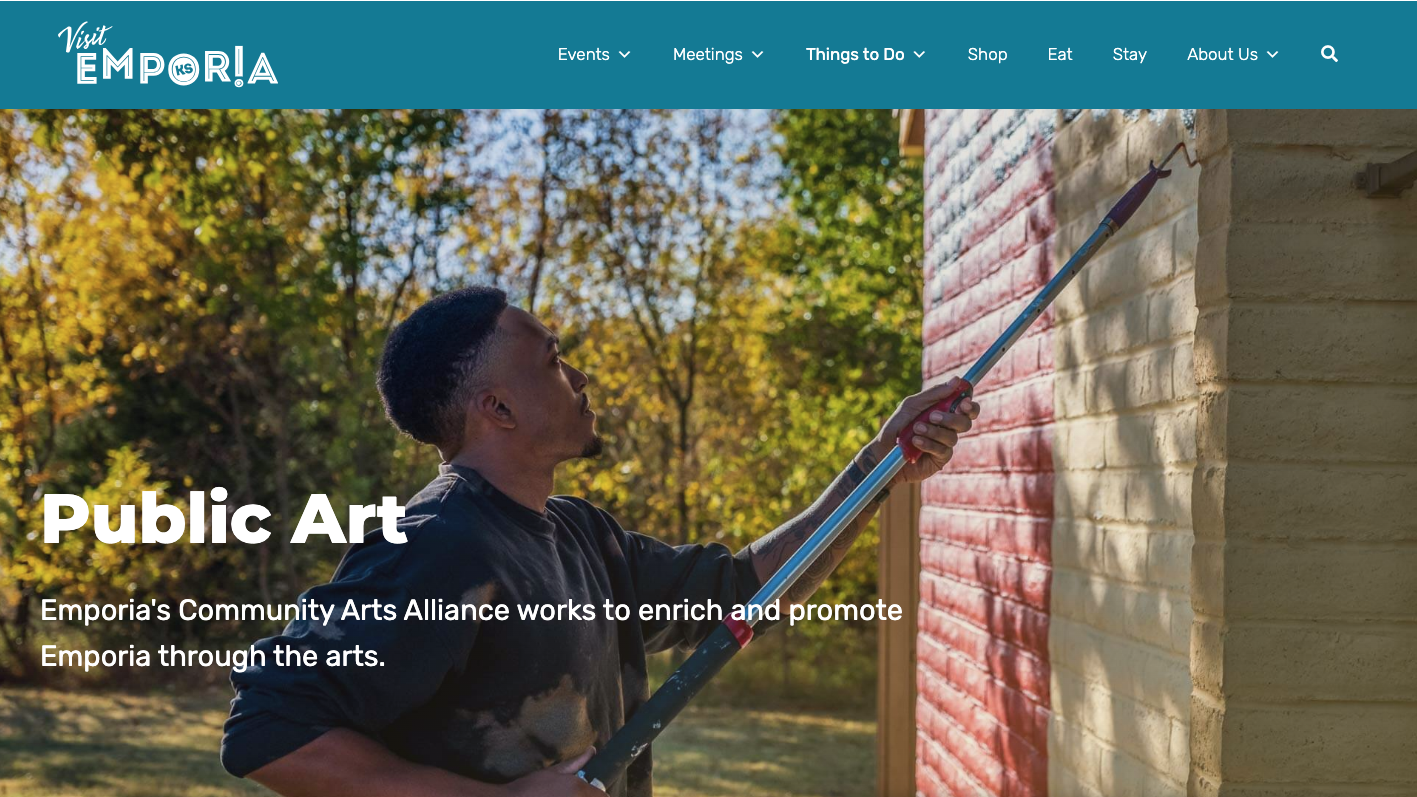 Mural LocationNorth facing wall at 11 West 9th Ave, Emporia Kansas 66801Entire wall is approximately 80 feet wide by 30 feet tall.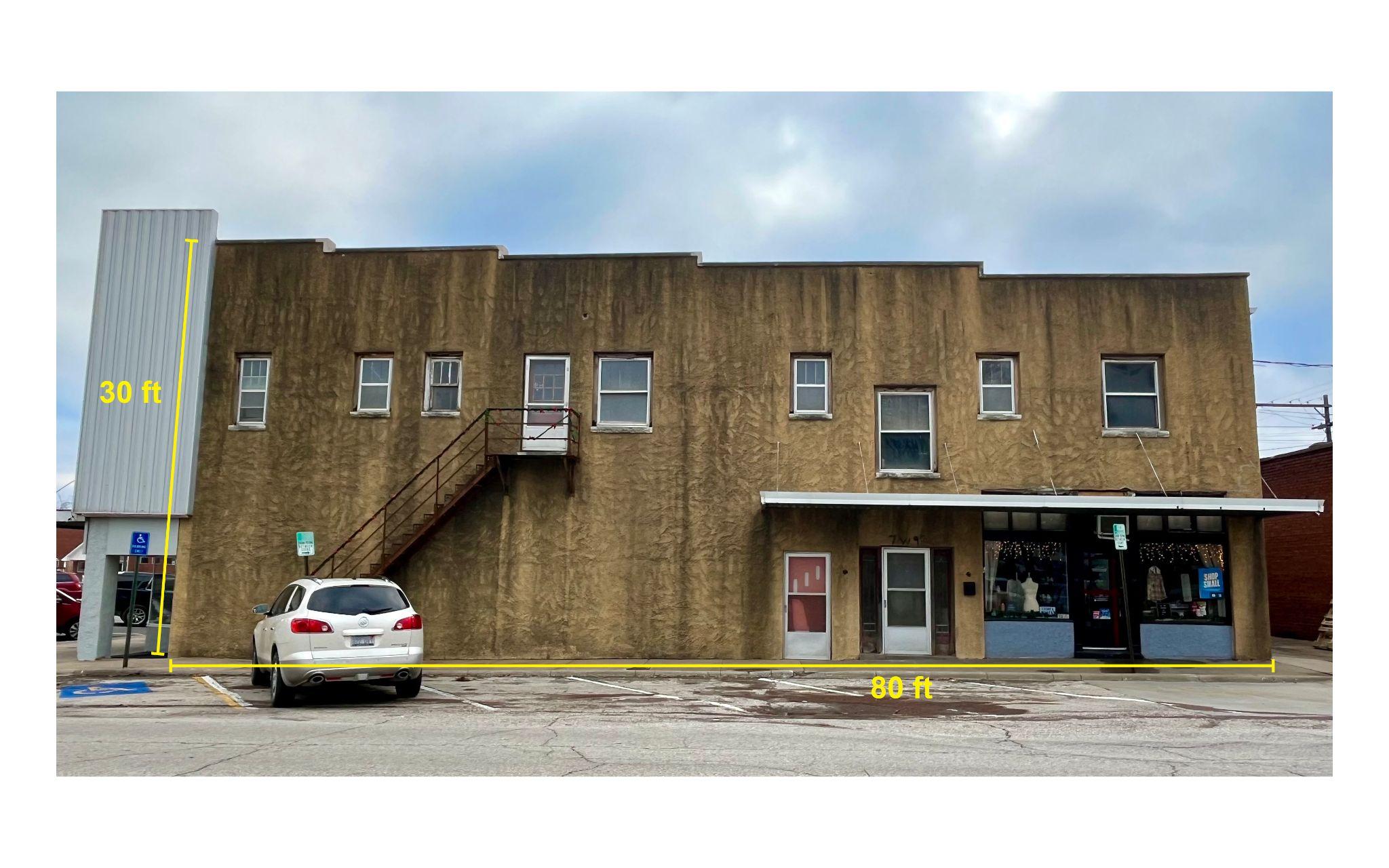 Detail of wall surface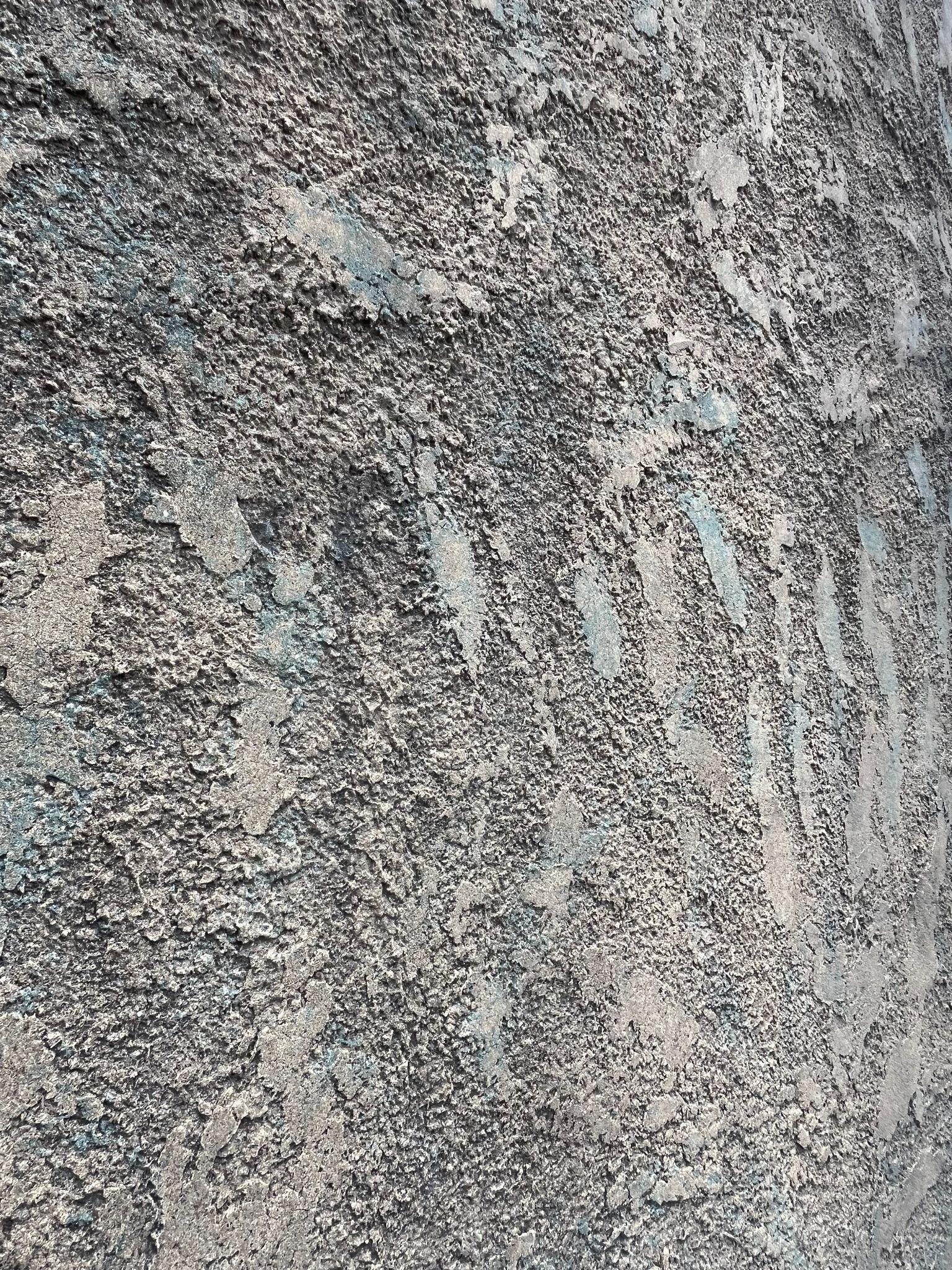 ConceptPremium consideration will be given to potential murals that: Tell a story, or Illustrate the local identity, uniqueness, and arts and culture assets of the Emporia community, andEnhance the public and pedestrian environment of Emporia through artistic expression by utilizing an attractive layout and color combinations. Visual imagery must be appropriate for all audiences (not containing advertising, partisan politics, sexual or religious content).RequirementsCompleted Call for Artists Application by March 22, 2024 and the following supporting materials.To scale, full-color rendering (no larger than 8-1/2” x 14”) of proposed design, including any text. Short narrative of the proposed work/project. Lead artist’s qualifications and examples of previous work. Work plan that includes surface preparation, primer, paint system and description of materials to be used. Timeline for completing the project. An estimate of costs associated with the project including but not limited to: surface preparation, paint/materials, scaffolding, and labor costs.Artist InformationArtist Name (If Team Submittal, Lead Artist Name): 		Company (If Applicable) :Mailing Address (City, State, ZIP): Cell Phone or Home/Office Phone: Email:Link to Artist’s Online Portfolio OR submit three photos of previous murals:Team Artist InformationAdditional Artist Names: Artist ReferencesClient Name:Client Phone Number/email:Additional RequirementsTo scale, full-color rendering (no larger than 8-1/2” x 14”) of proposed design, including any text. Short narrative of the proposed work/project. Lead artist’s qualifications, link to online portfolio OR submit three photos of previous muralsWork plan that includes surface preparation, primer, paint system and description of materials to be used.  Timeline for completing the project. An estimate of costs associated with the project including but not limited to: surface preparation, paint/materials, scaffolding, and labor costs.Emporia Community Arts AllianceCALL FOR ARTISTS 2024CALL FOR ARTISTS APPLICATION